Leadership, Technology & Workforce Development Department 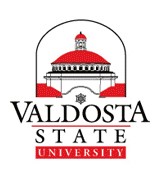 Dewar College of Education and Human Services Valdosta State University M.Ed. in IT – Technology Applications Course Sequence (Sample)Course sequences may vary slightly based on individual program of study plan.* EDUC5999 is a zero-credit course in the first semester that is required for those seeking GaPSC certificate upgrade. * Courses in parentheses can change. Course Descriptions Required CoursesITED7100. Foundations in Instructional Design and Technology. 3 Hours. (Fall, Spring only)Introduction to the field of instructional design and technology through exploring the self, theories of learning, instruction, and technology integration, as well as the context surrounding professional practice.ITED7200. Digital Literacy and Citizenship. 3 Hours. (Fall only)Integration and evaluation of tools and resources to support digital learning environments. Topics include examining digital resources, using safe and ethical practices, and participating in a digital world.ITED7300. Instructional Design and Technology Integration. 3 Hours. (Spring only)Design and implementation of technology-infused learning activities and assessment in a professional context.ITED7400. Creation and Management of Digital Learning Environments. 3 Hours. (Fall only)Create and manage digital learning environments. Includes purchasing and management of software, hardware, and networking infrastructure, evaluation and selection of digital tools, and creation of learning spaces.ITED7399 – Internship in Technology Applications. 3 Hours.Prerequisite: Approval of advisor. A faculty-supervised field experience in an instructional technology setting.IT Elective CoursesIT elective courses are meant to be any 7000 or 8000 level ITED courses that align with one’s professional learning goals. Consult your advisor for guidance and approval. All ITED courses are listed HERE. Below are recommended. ITED7050. Distance Education. 3 Hours. (Spring only)
Address historical background, theories, and emerging trends of distance education. Examine the effective use of technologies and strategies to design, develop, deliver and evaluate distance instructions. ITED7070. Educational Data Use and Visualization. 3 Hours. (Summer only)
A survey of various types of data collection, analysis, and visualization techniques used in educational settings to guide professional decision making and data presentation. ITED7090. Professional Development for Instructional Technology Professionals. 3 Hours. (Summer only)
An exploration of microlearning and credential opportunities for instructional technology professionals through self-directed learning, reflection, and application. ITED7500. Vision and Planning for Instructional Technology. 3 Hours. (Spring only)An introduction to the core competencies of a technology leader in an educational organization Such as performing a needs assessment or a program evaluation, designing and implementing a technology project or a professional development.Guided Elective CoursesGuided elective courses are thematically grouped course tracks to be taken as electives. Consult your advisor for guidance and approval. Guided elective track themes include: Online Teaching (GaPSC Endorsement available, if you are a certified P-12 Georgia Educator)Multimedia Design and ProductionTechnology Director/LeadershipEducational LeadershipOther options for Certified P-12 Georgia Educators (GaPSC Endorsement):Georgia ReadingGifted K-5 ScienceK-5 Mathematics Required Course Credit Hours = 15 IT & Guided Elective Course Credit Hours = 15Total Program Credit Hours = 30Fall StartsFall StartsFall StartsFall StartsFall StartsFall Starts1st Fall1st Spring1st Summer2nd Fall2nd SpringRequiredEDUC5999*ITED7100ITED7200ITED7300ITED7400ITED7399Elective(ITED7500)(ITED7070)(ITED7090)(ITED7050)Spring StartsSpring StartsSpring StartsSpring StartsSpring StartsSpring Starts1st Spring1st Summer1st Fall2nd Spring2nd SummerRequiredEDUC5999*ITED7100ITED7300ITED7200ITED7400ITED7399Elective(ITED7070)(ITED7090)(ITED7500)(ITED7050)(ITED7610)